                                   МКОУ «Бугленская СОШ имени Ш.И.Шихсаидова  с.Буглен Буйнакский район РД 368210 e-mail: buglen_school@mail.ru                                                                               Утвержден:                                                                                         директором МКОУ                                                                                        «Бугленская СОШ.                                                                                        им. Ш.И.ШИХСАИДОВА»                                                                                                                                                                            ________ Джаватовой А                                                                                          зам. директора по в/р                                                                                        ________Джахбаровой Д.Г.                                                                                        «__»______2017ГОД._План по реализации республиканской целевой программы «Развитие национальных отношений в Республике Дагестан»                                                                                    МКОУ «Бугленская СОШ им. Ш.И.Шихсаидова» на 2017уч .год. 13.11.17г. В МКОУ «Бугленская сош имени Ш.И.Шихсаидова» прошли мероприятия посвященные ко  ДНЮ ДОБРА.Муратбекова М.А.- ПРОВЕЛА УРОК ДРУЖБЫ, ГДЕ УЧЕНИКИ 2  КЛАССА  УЗНАЛИ КАКИЕ НАРОДЫ НАСЕЛЯЮТ ЗЕМЛЮ .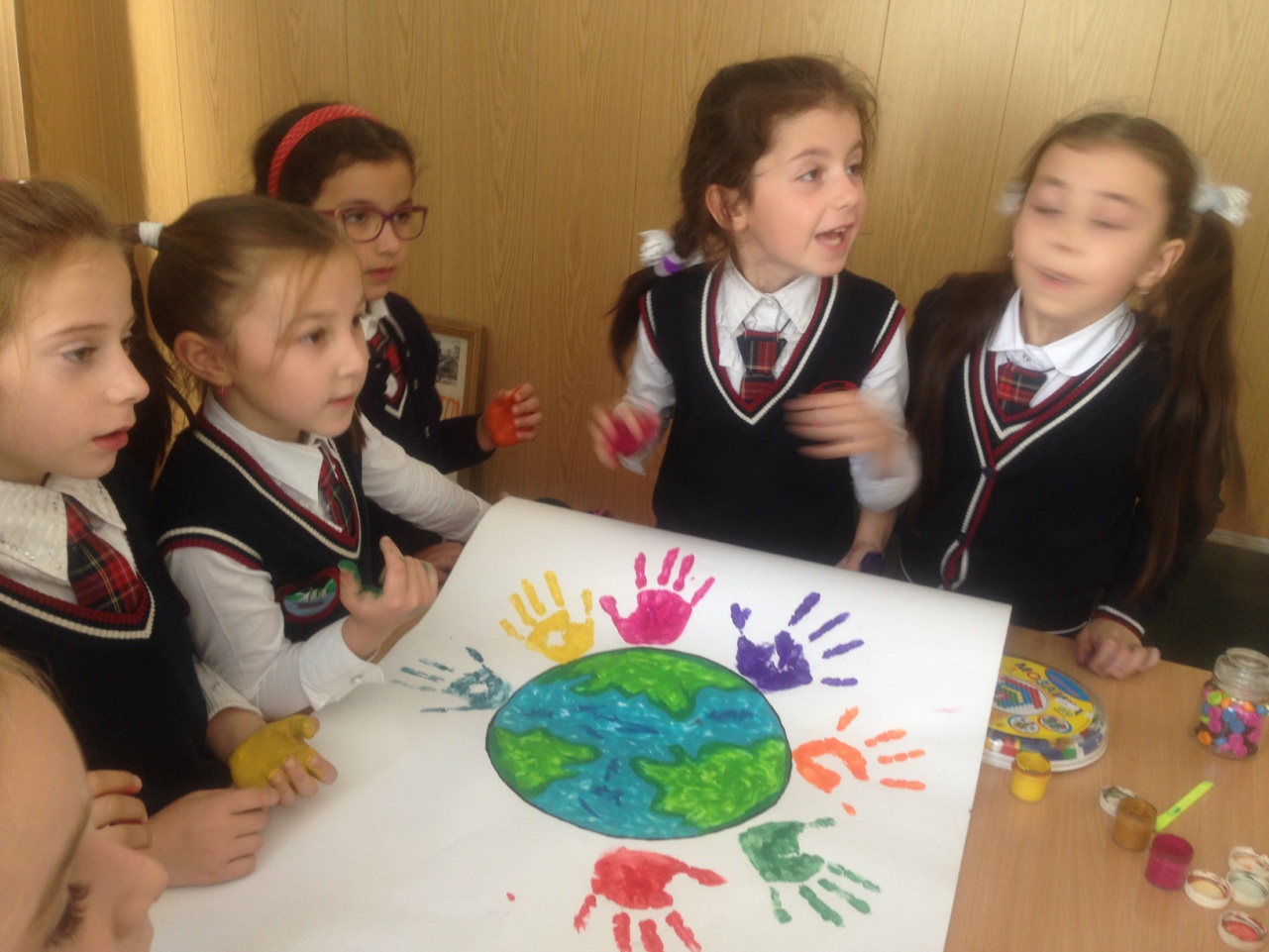 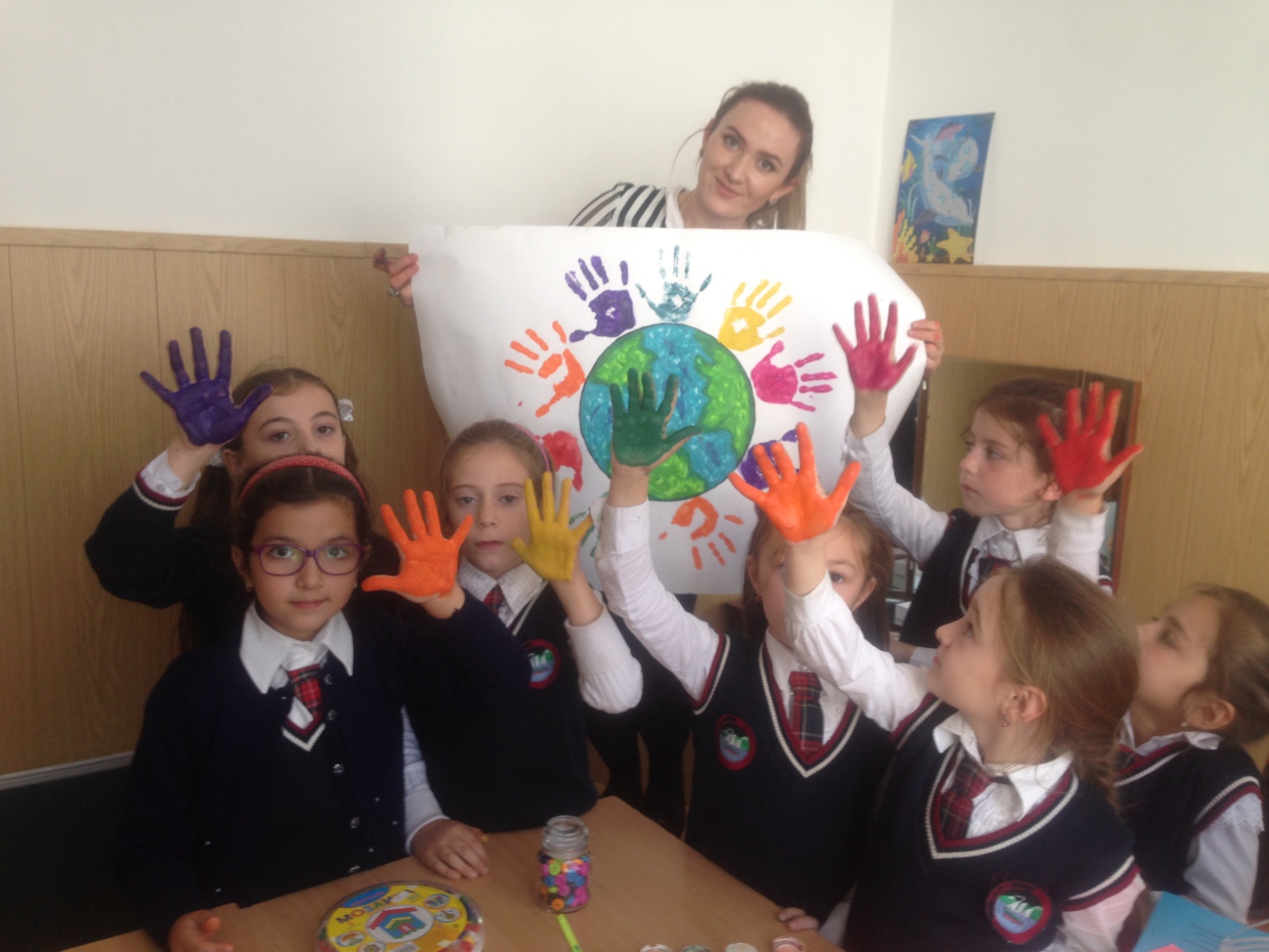 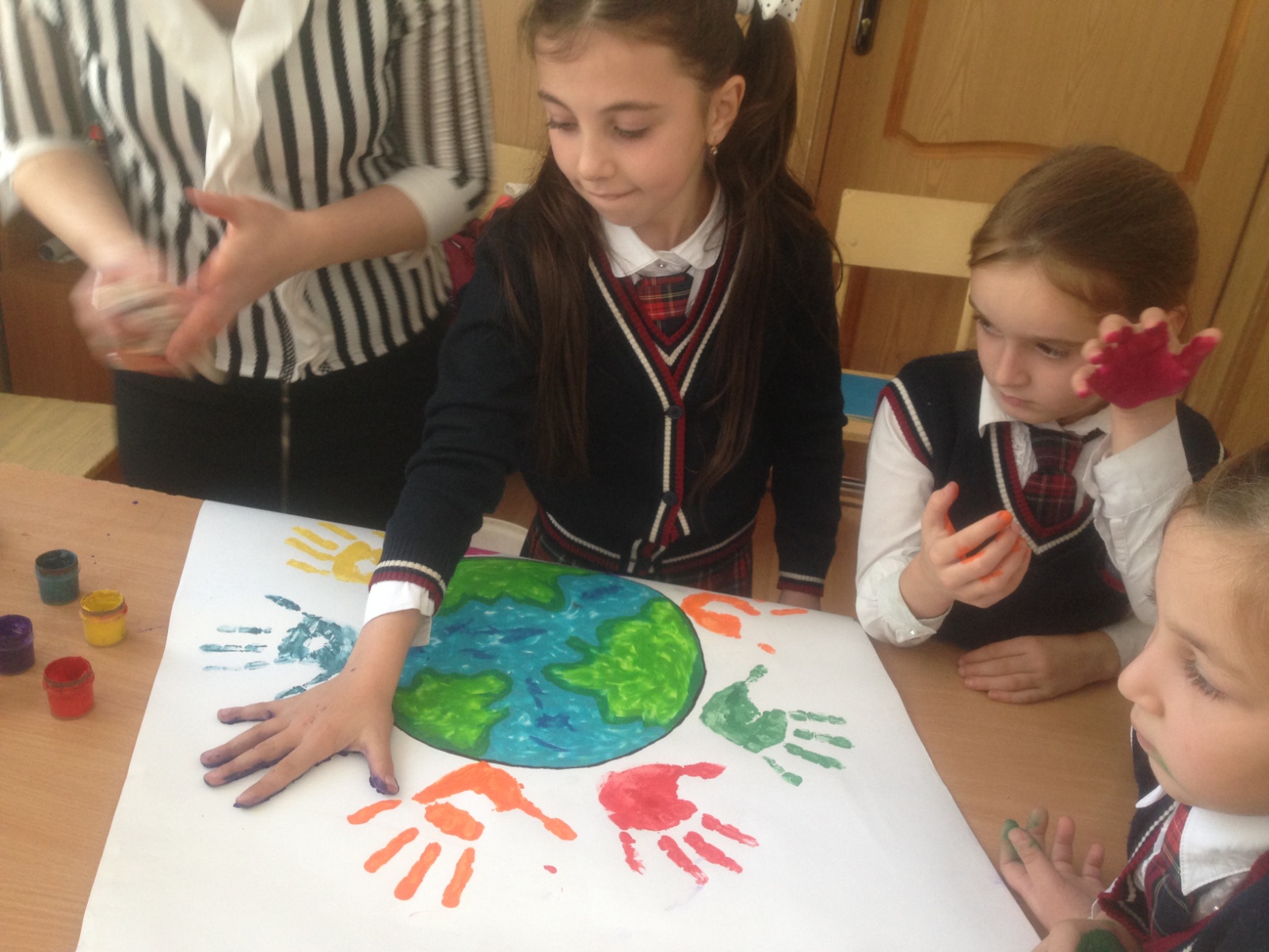 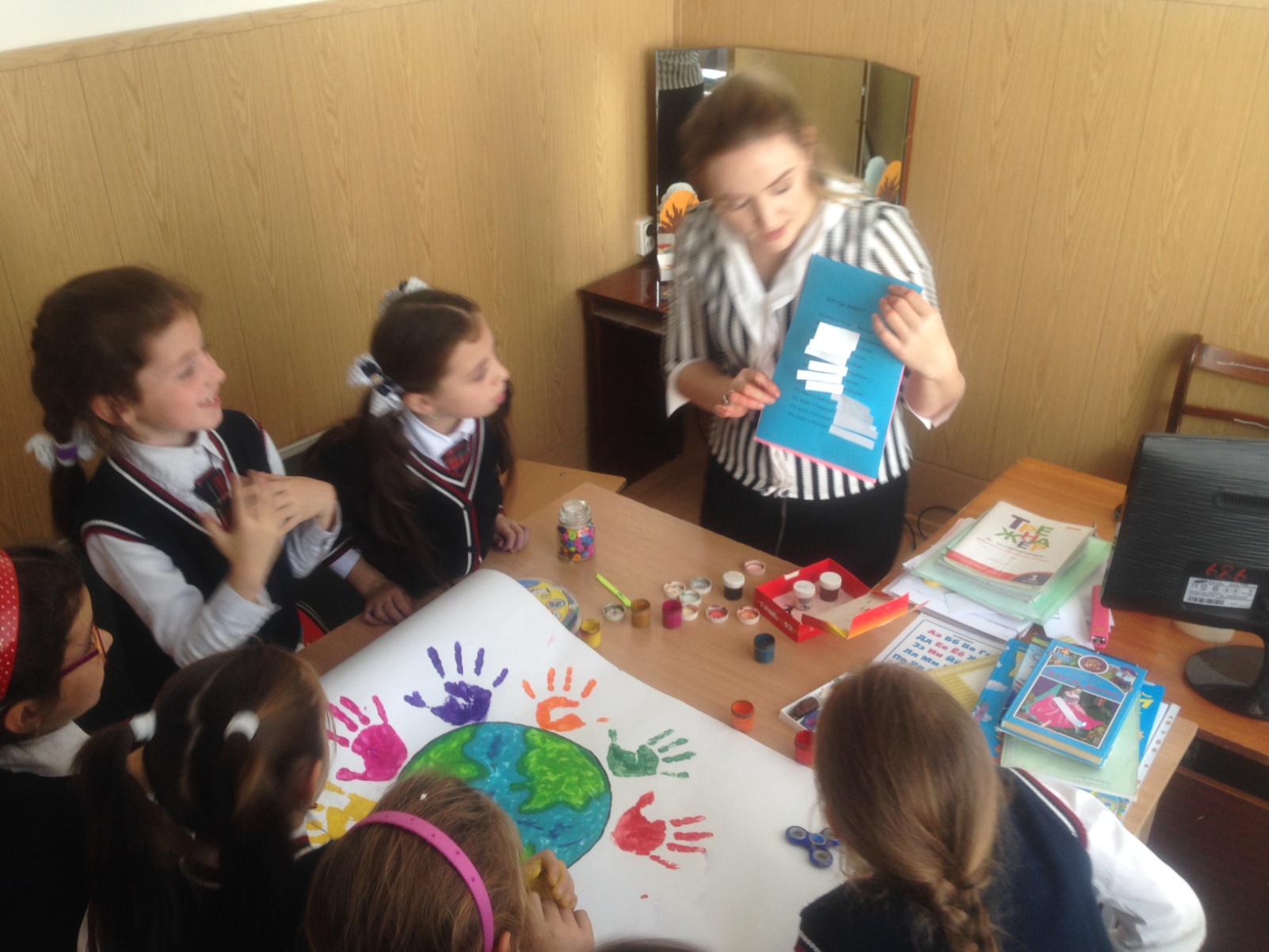 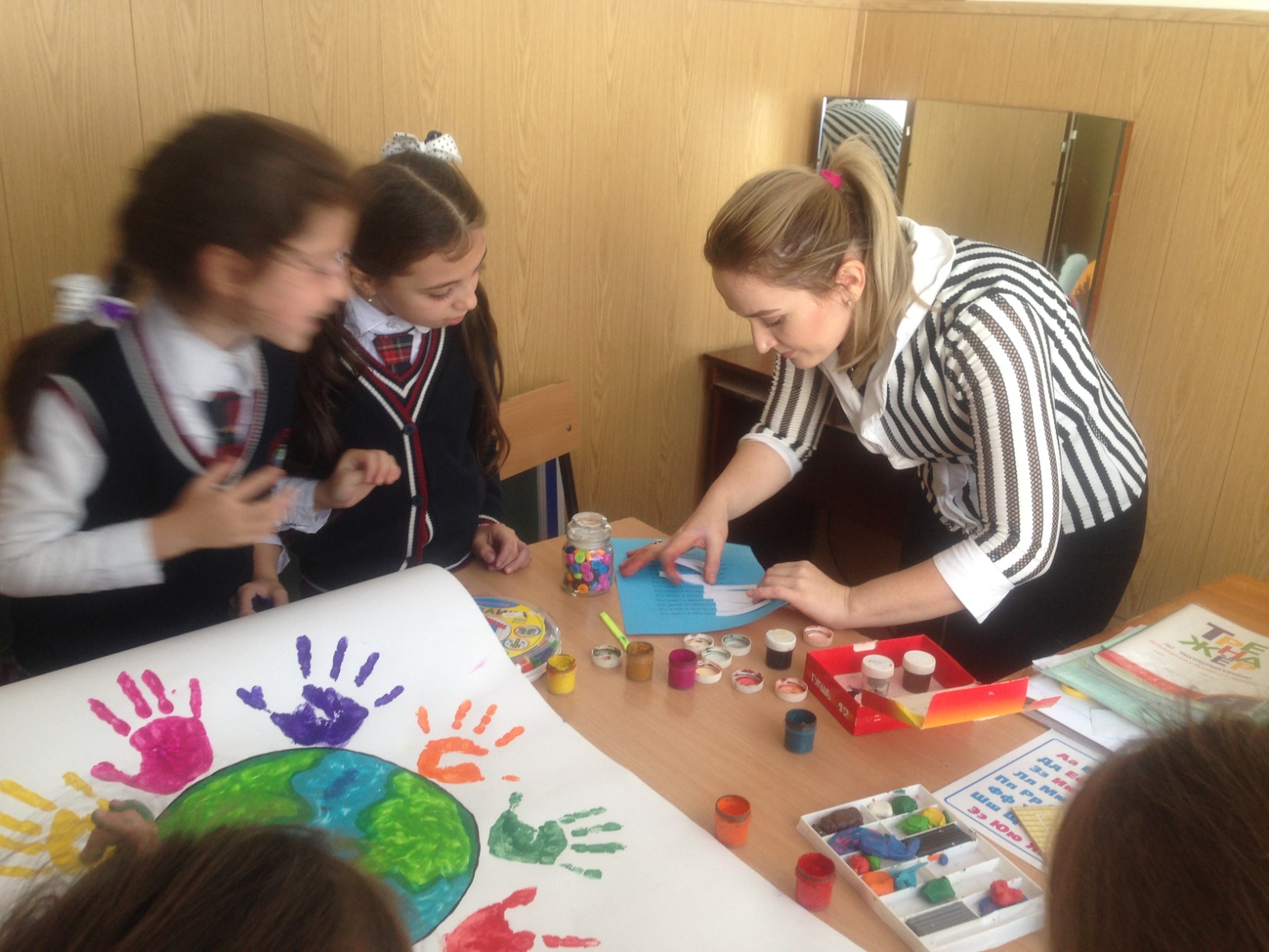 13.09.2017 ГОД  МКОУ «Бугленская СОШ имени Ш.И.Шихсаидова»  посвященная дню единства народов ЕЖЕНЕДЕЛЬНО В МКОУ «Бугленская СОШ. имени Ш.И.Шихсаидова» проводятся радиолинейки по всем  целевым направлениям и проводят их ученики школьного самоуправления «Мы будущее РОССИИ»11.17г в МКОУ Бугленская СОШимени  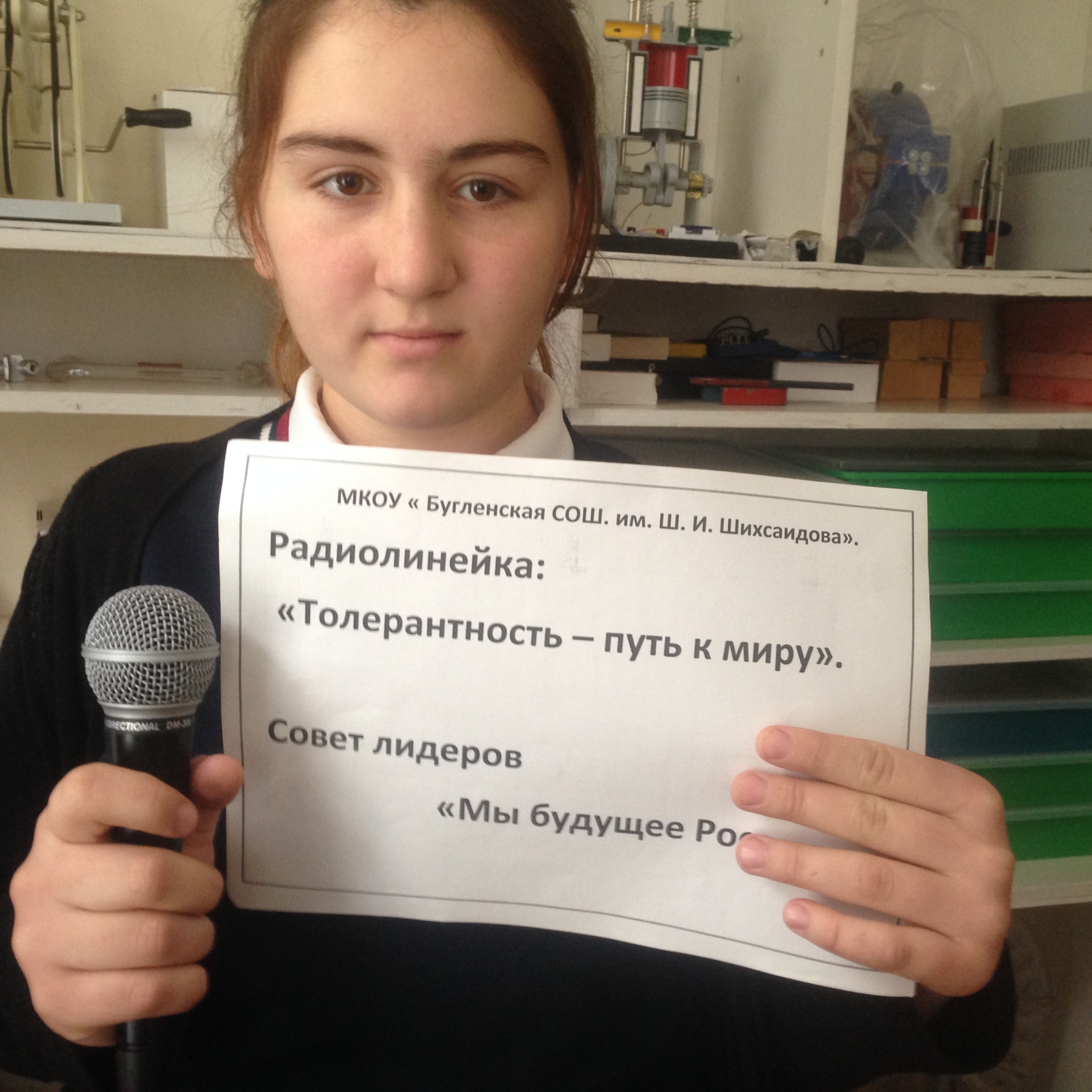 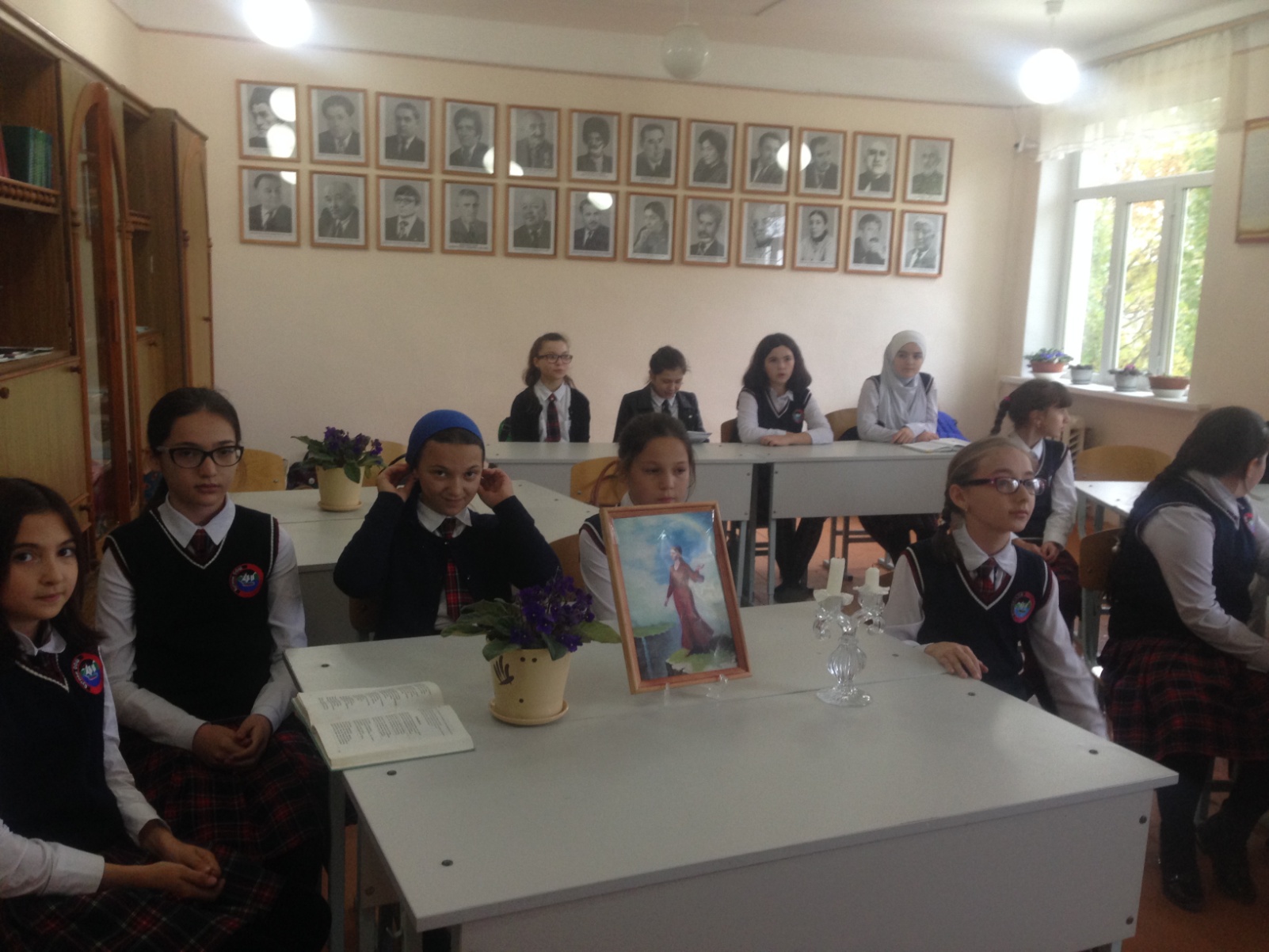 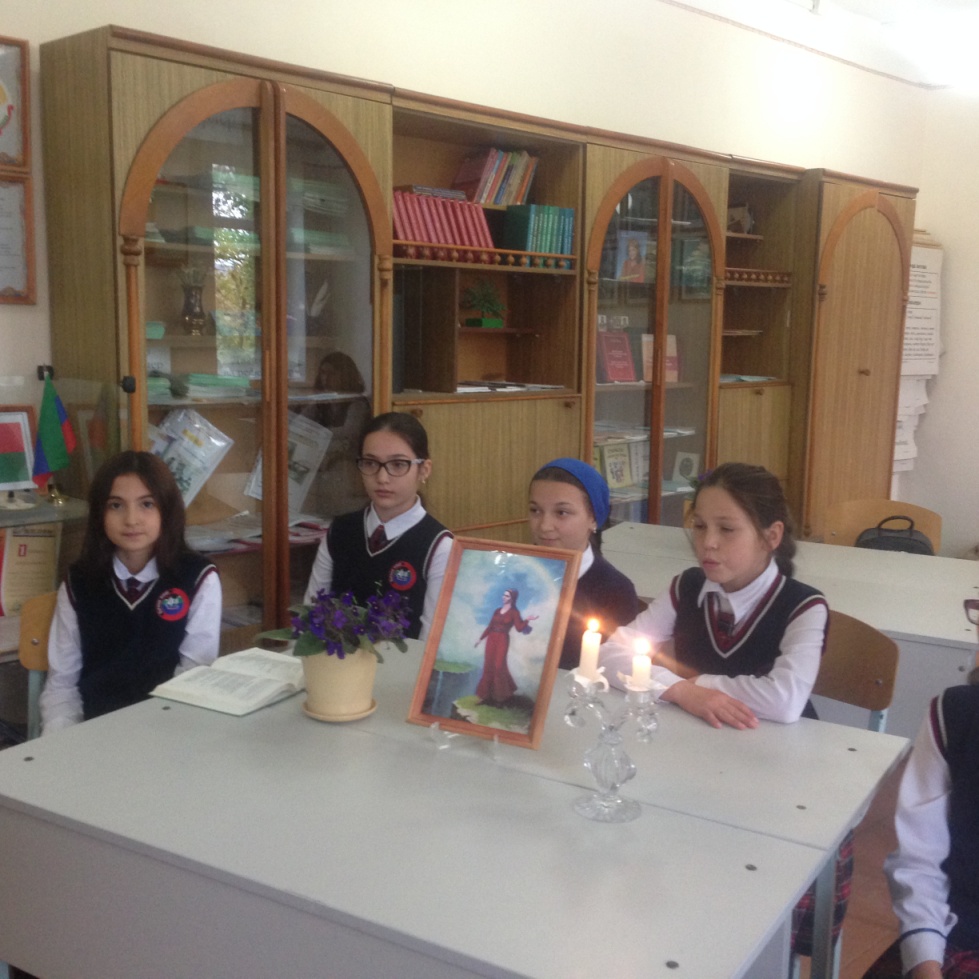 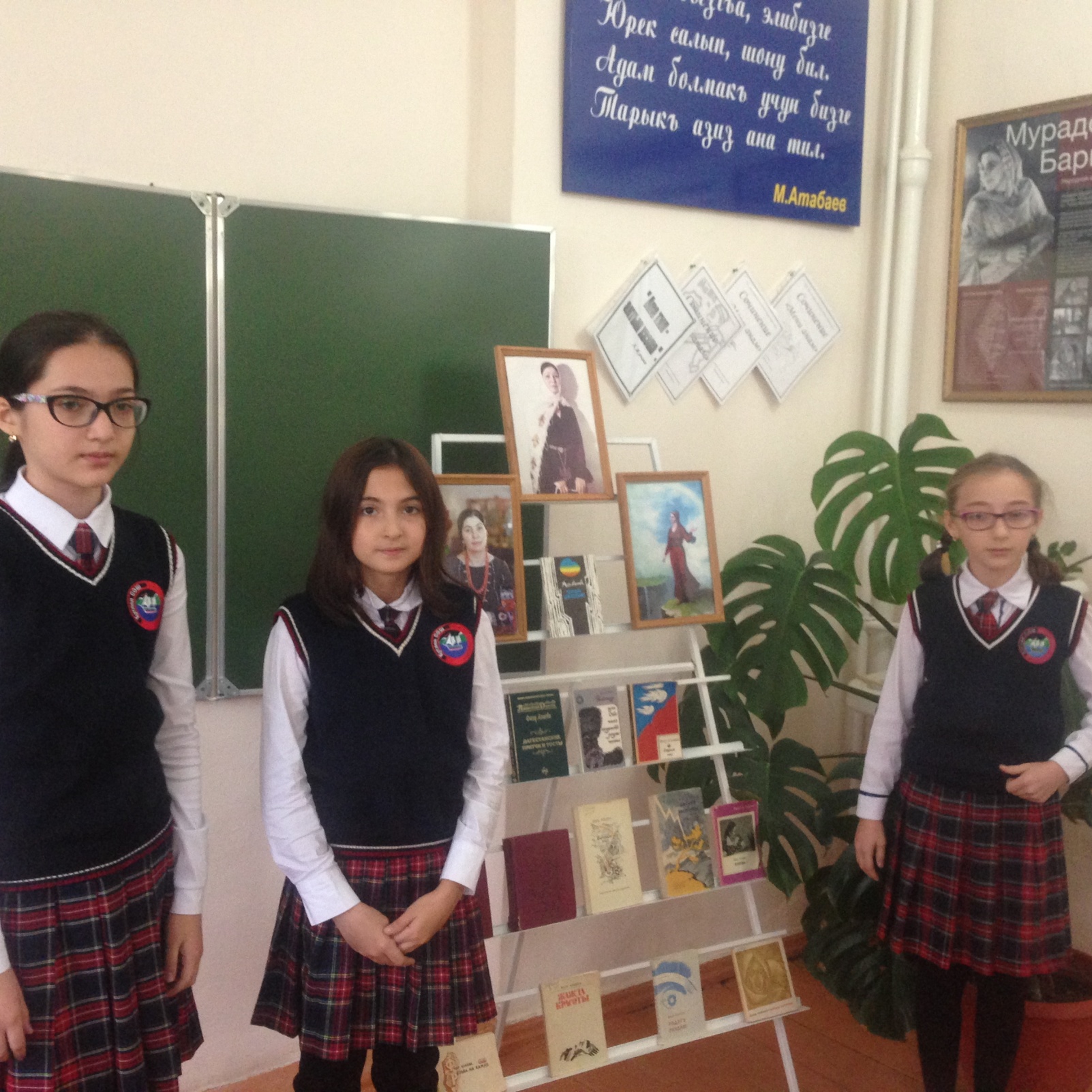 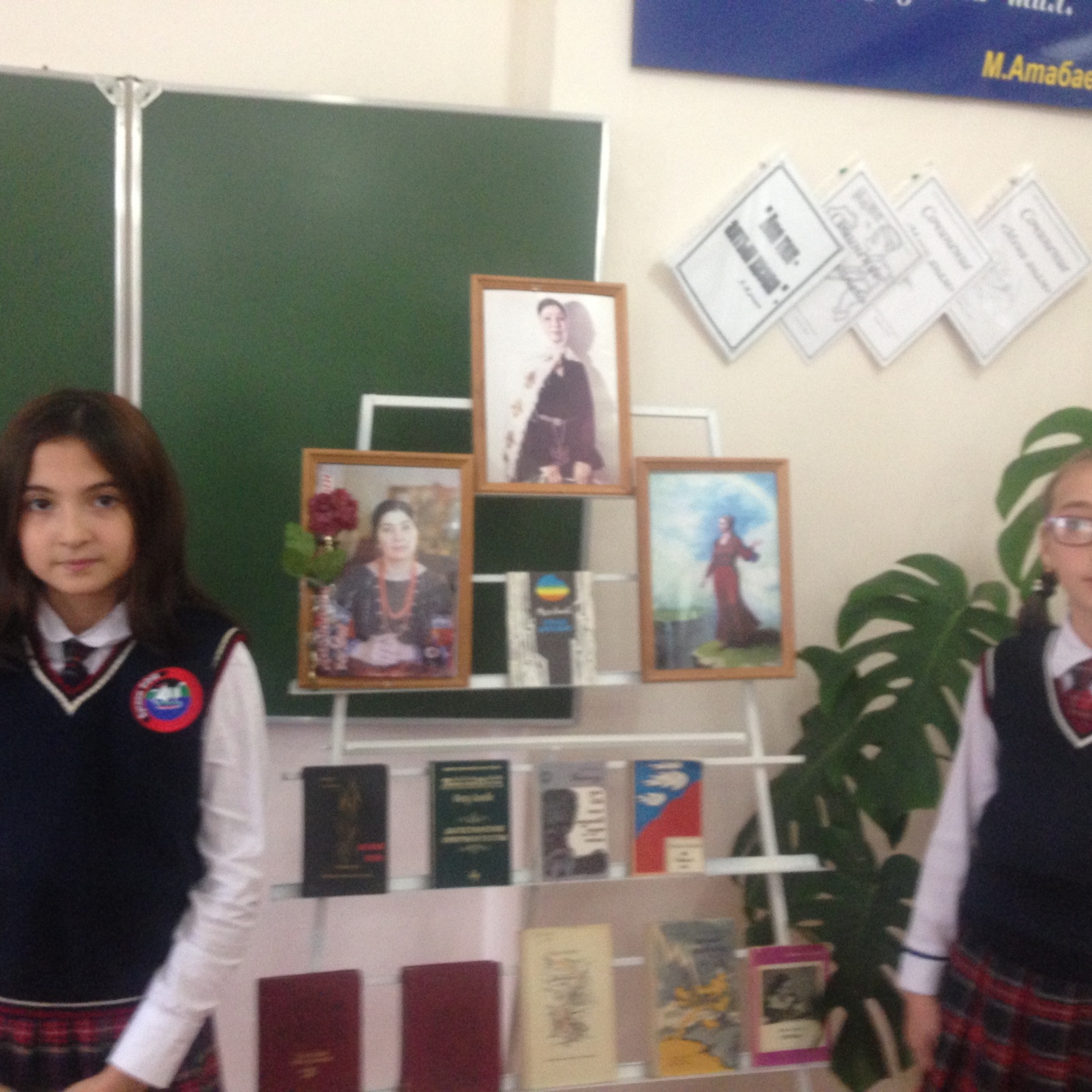 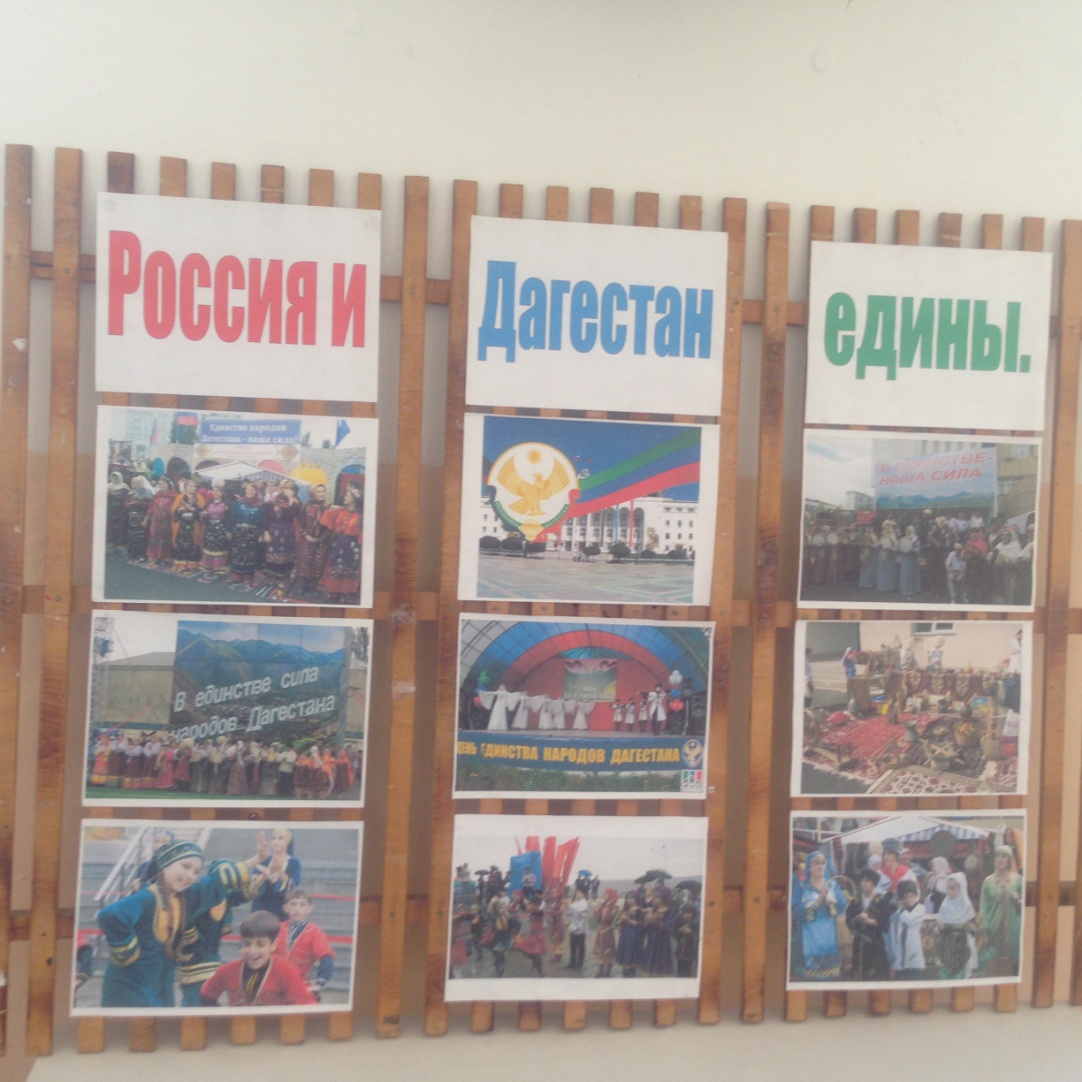 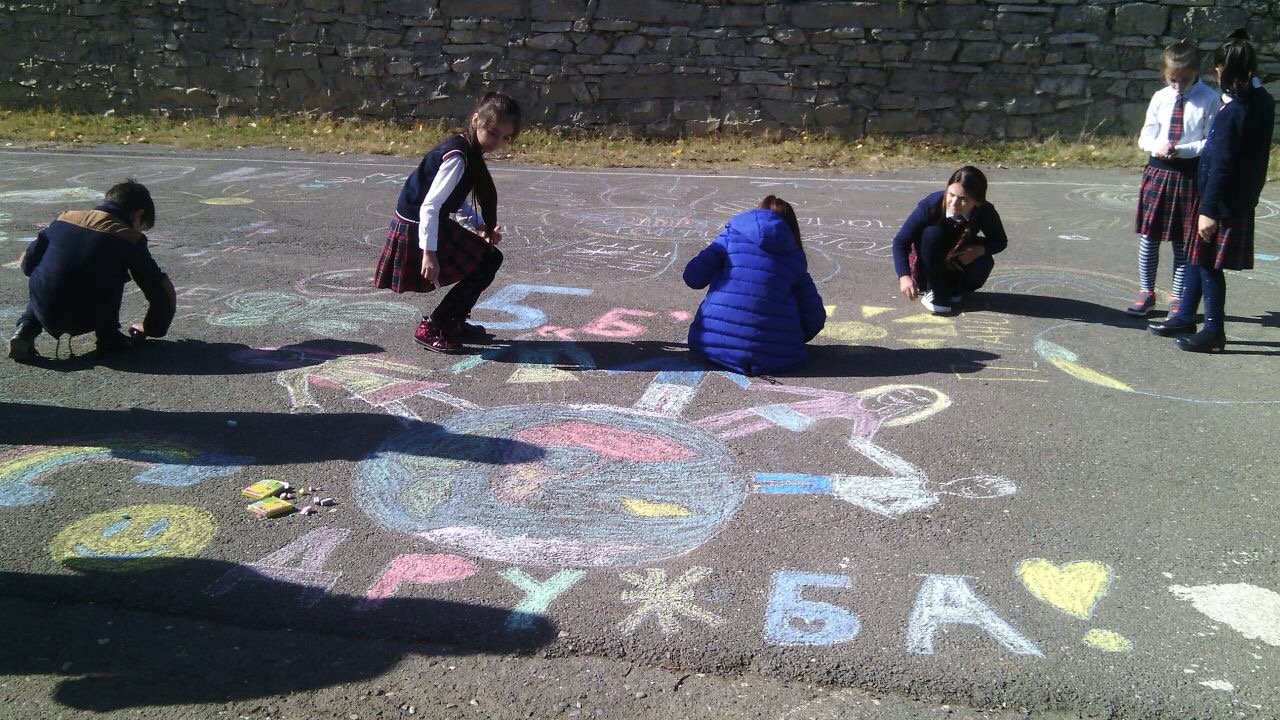 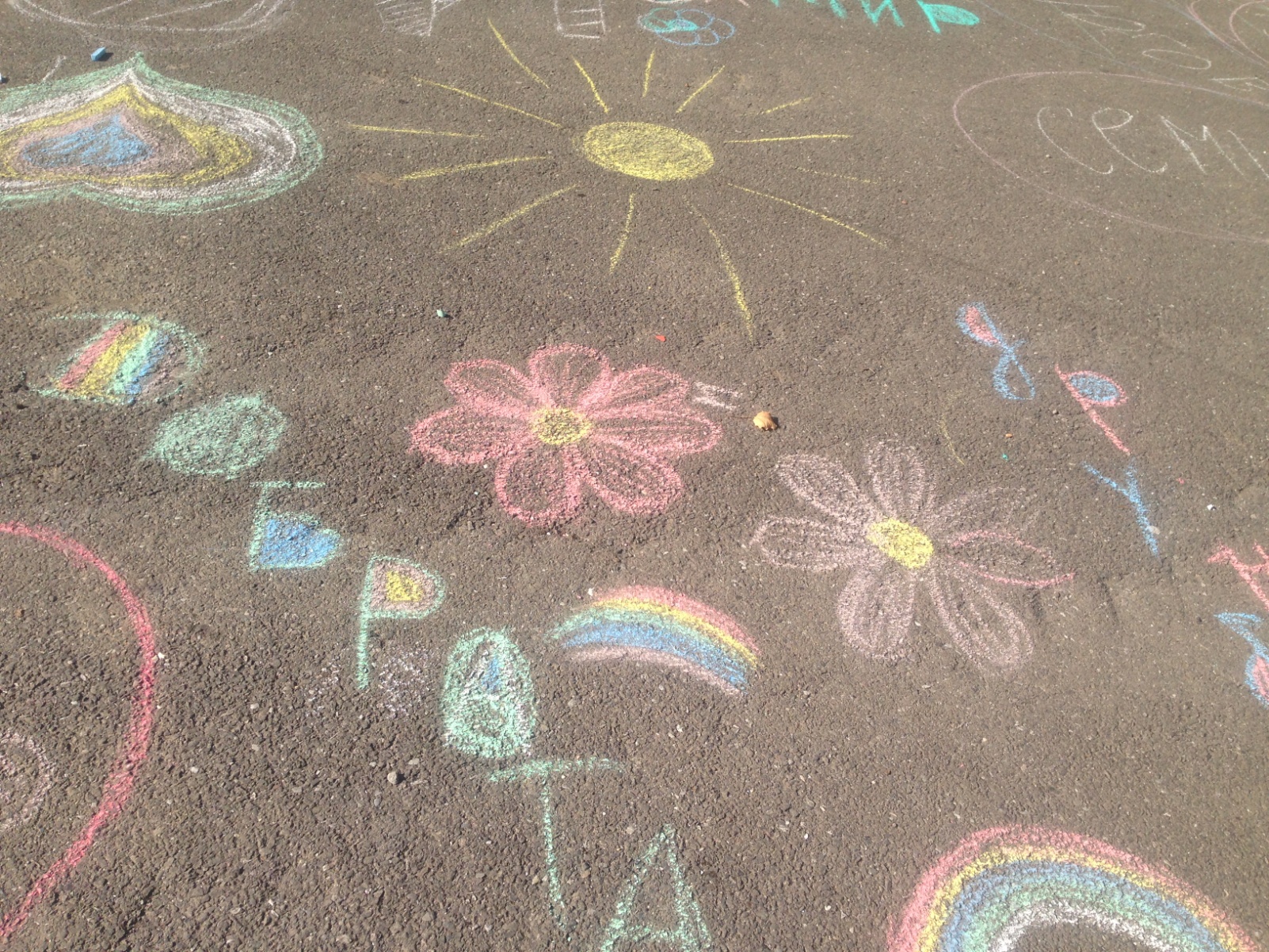 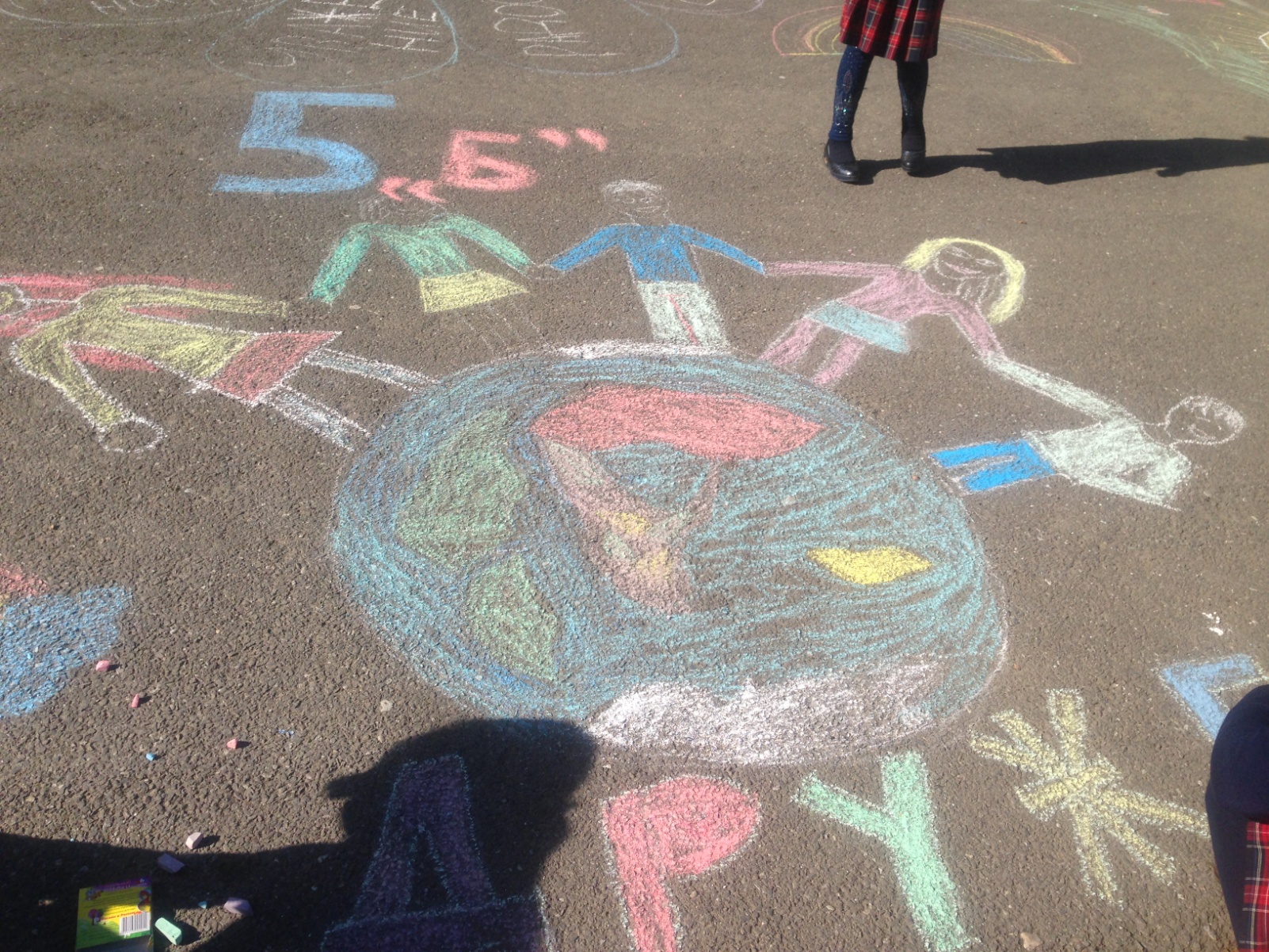 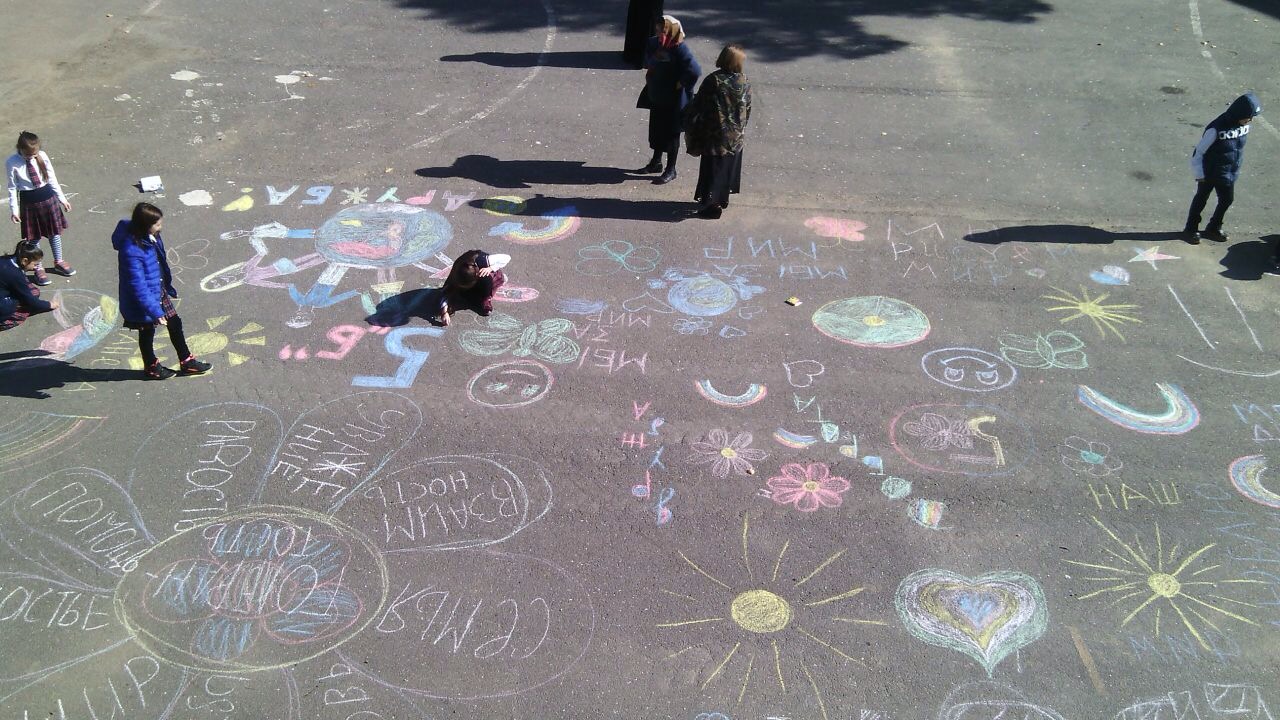 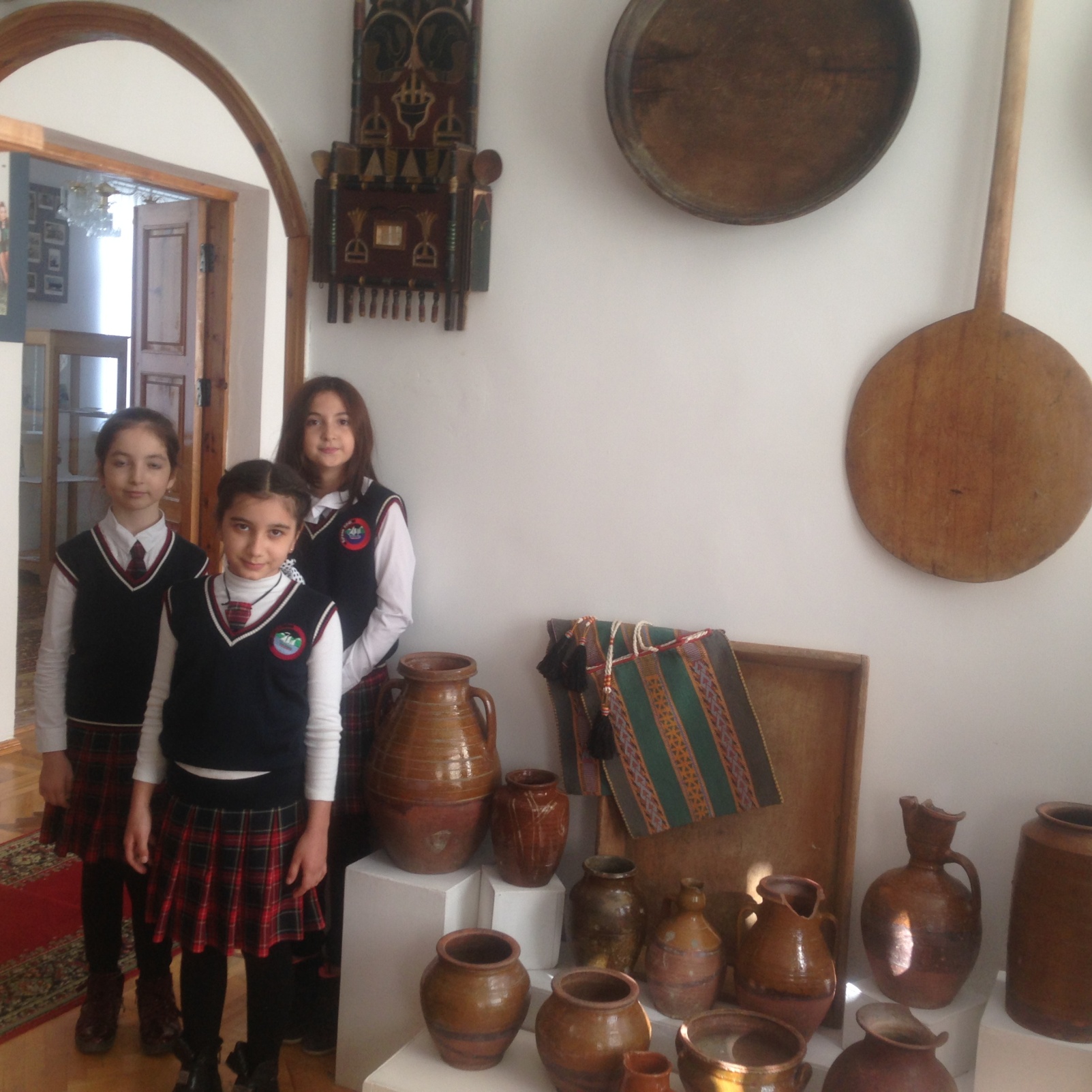 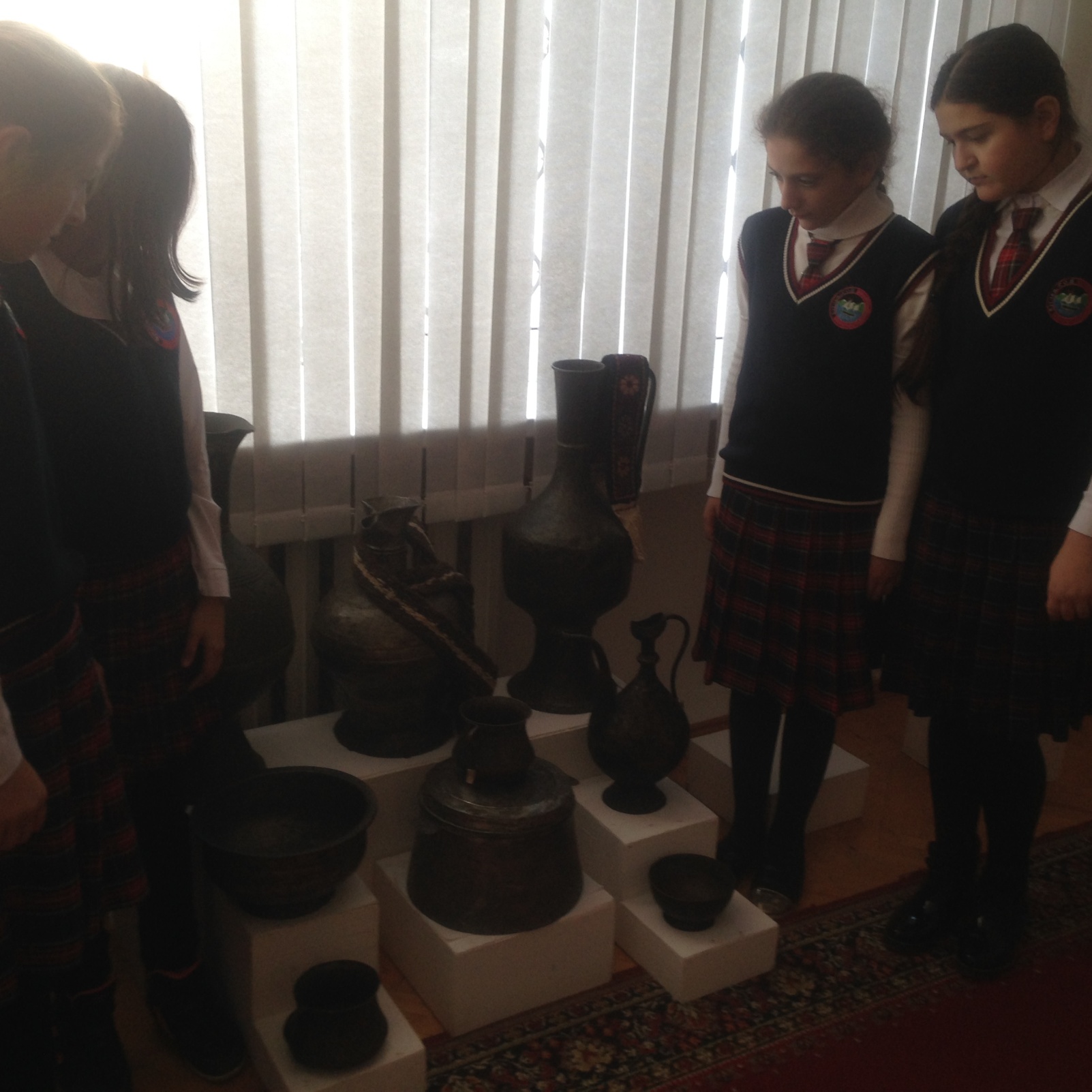 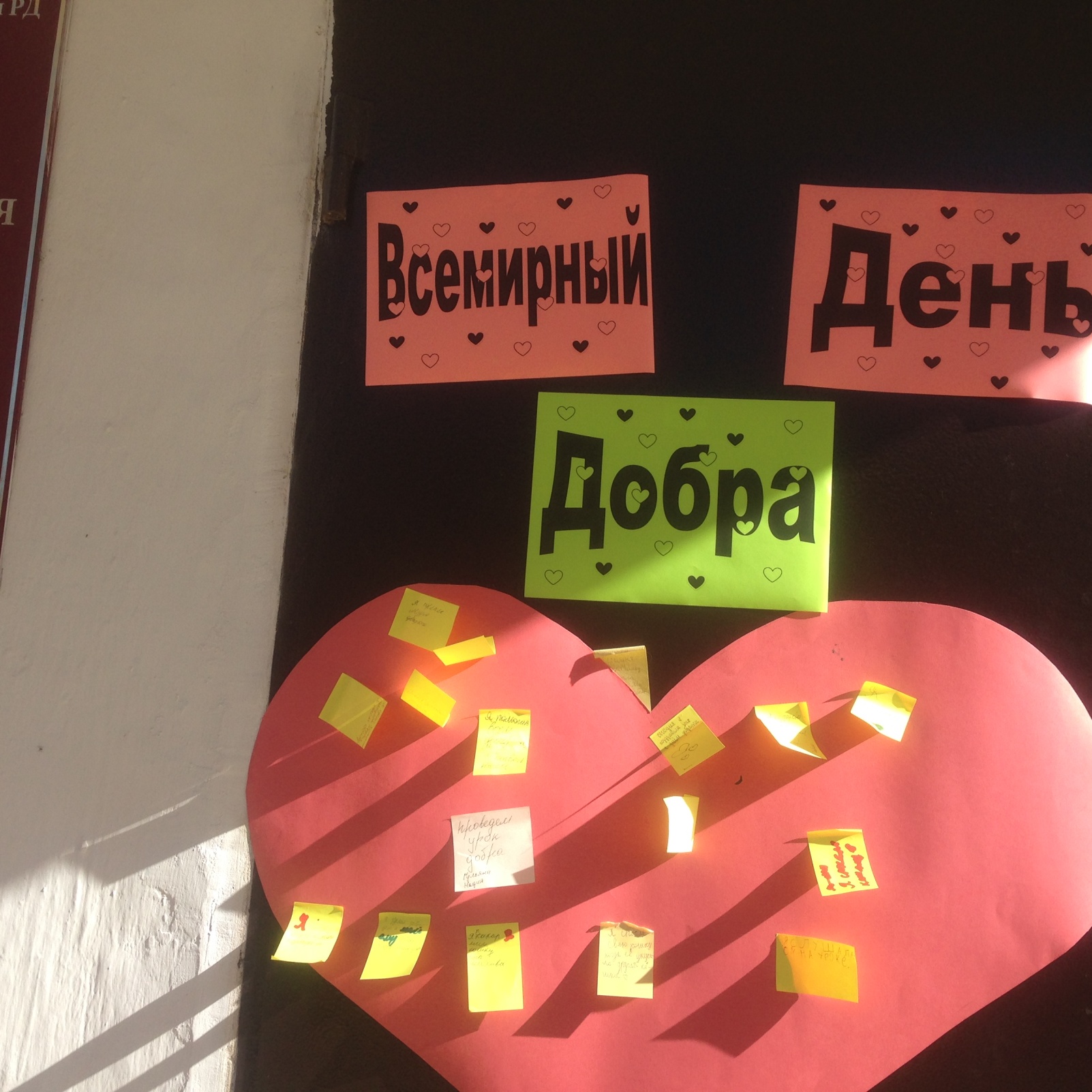 13.11.17г в МКОУ «Бугленская СОШ. имени ш.и.Шихсаидова»- прошли мероприятия 	К Всемирному дню добра.к 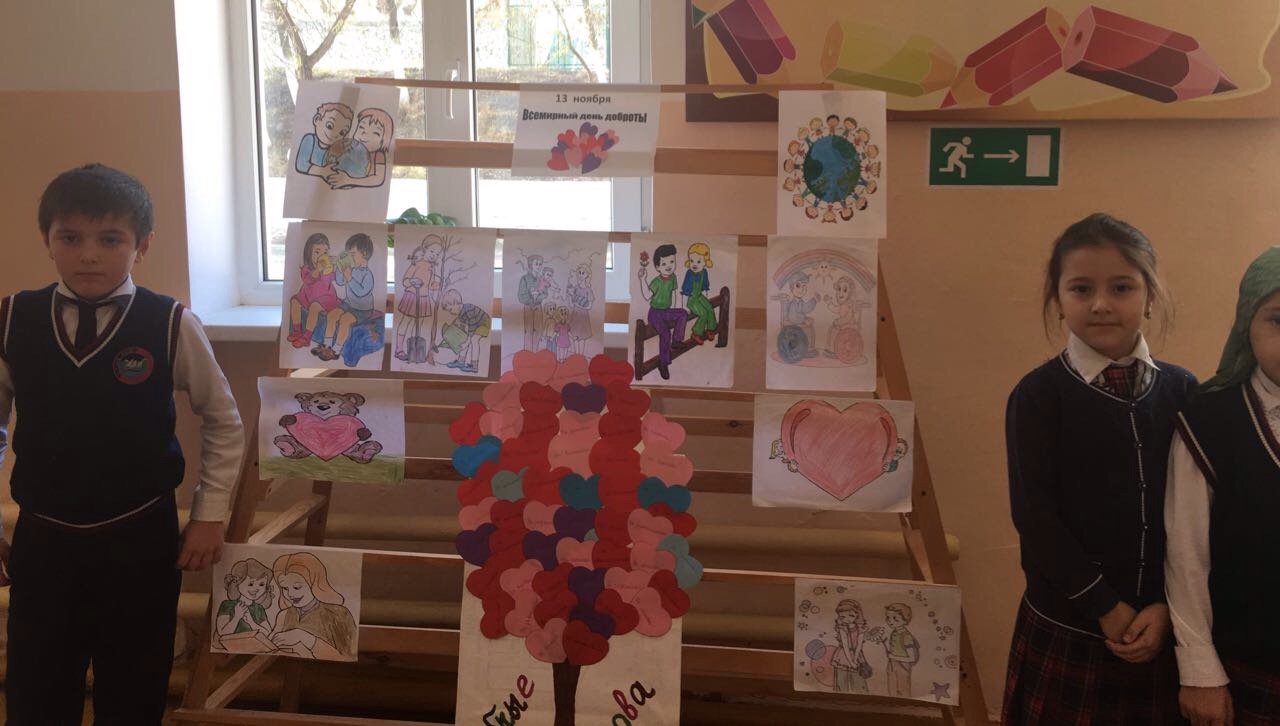 28.10.17.г- открытый классный час во 2  «а» классе- в МКОУ «Бугленская СОШ.имени Ш.И.Шихсаидова ко Дню народного единства.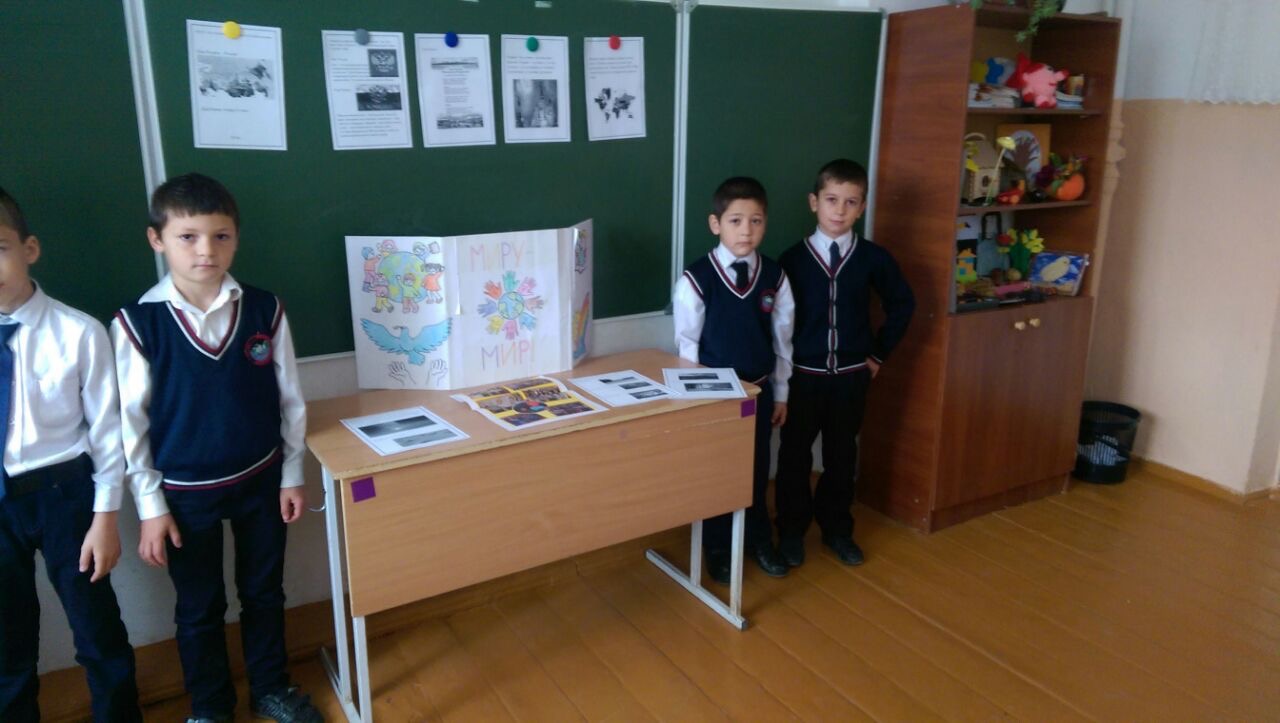 17.10.17г- в МКОУ «Бугленская СОШ.имени Ш.И.Шихсаидова» прошла встреча с кумыкским поэтом А.Джачаевым.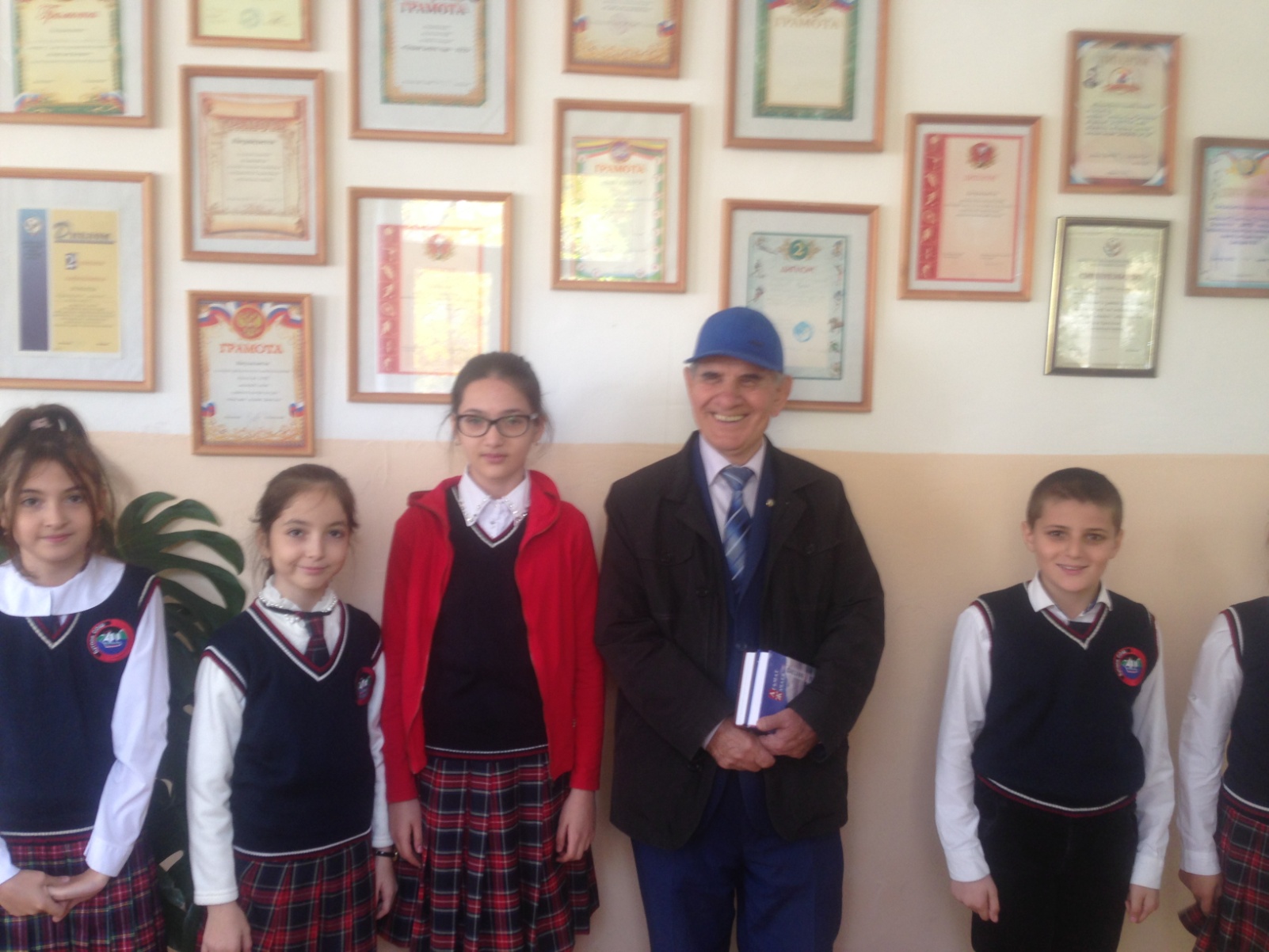 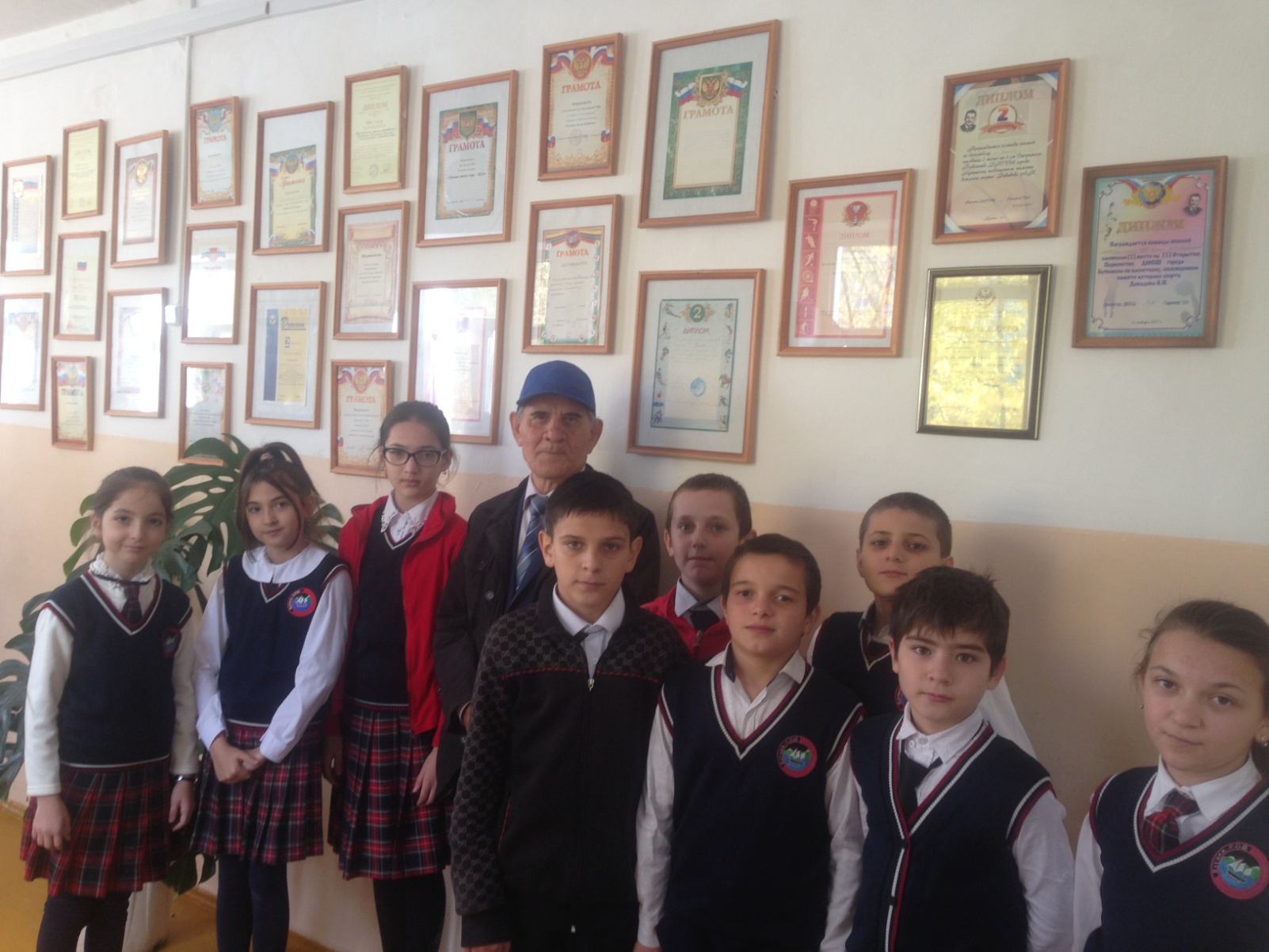      Заместитель директора по ВР_________________________Джахбарова Д.Г.№Проводимые мероприятия.классКол.-во.Сроки.ответственныегости1Посещение центра традиционной культуры народов России1-1122818.11.17.зам.по в/р,классные руководителиРодители.2Радиолинейка: «Мой Дагестан»1-1125014.10.17.совет лидеров3Радиолинейка: «Родной язык»1-1125025.11.17.совет лидеров4День народного единства1-1122823-30.10-.17годКл.рук.Родители.